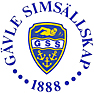 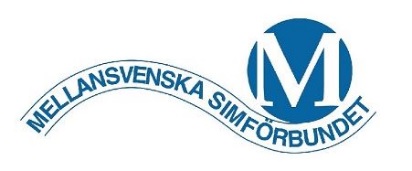 TävlingsPMVårsimiaden Distriktsfinal 2018Gävle Simsällskap i samarbete med Mellansvenska Simförbundet inbjuder samtliga föreningar i Tävlingsområde 1 till 2018 års Vårsimiaden Distriktsfinal PLATS OCH DATUM:	Fjärran Höjderbadet lördagen den 5 majTIDER: 	Pass 1	Insim kl 9.00-9.45	Start kl 10.00
	Pass 2	Insim kl 15.00-15.45 	Start kl 16.00BASSÄNG:	25m bassäng, 8 banor.TÄVLINGSBESTÄMMELSER: Samtliga grenar genomförs i direktfinaler med seedade heat och seedade banor. Ingen deltagare får starta i någon annan åldersklass än den han/hon tillhör. Provstart ska göras före tävlingens start. I övrigt gäller Svenska Simförbundets tävlingsbestämmelser.LAGKAPP:	Vid lagkapp gäller att laguppställning lämnas in via tränarappen eller till tävlingssekretariatet senast en (1) timme före tävlingsstart för pass 1 och innan avslutat pass 2.STRYKNINGAR:		Kända strykningar utförs med fördel via tränarappen fram till en timme före tävlingsstart och strykningar till pass 2 utförs innan avslutat pass 1.START:	Vi tillämpar hängande start i alla grenar. EFTERANMÄLAN	Efteranmälan registreras i OCTO senast Torsdagen den 3 maj kl 12.00. Efteranmälda simmare seedas in efter anmälningstid i mån av plats. TEKNISKT MÖTE:	Tekniskt möte kommer att hållas före simpassen.GRENORDNING:	Se nedan.PRISER:	Simiadenmedaljer till placering 1-3 i varje åldersklass. OMBYTE:	Sker i anvisade omklädningsrum. Medtag eget hänglås.AVSIM:	Sker i badets undervisningsbassäng.PARKERING:	Finns i anslutning till badet. (OBS! Parkeringen nedanför badet kostar 5 kr/tim 	dygnet runt, de andra är gratis på lördagar).MAT:	Lunchbuffé på Restaurang Kompassen erbjuds för 95 kr/person. 
Beställning sker senast den 22/4 till: ann.floren@gmail.com. Kom ihåg att meddela eventuella allergier i samband med beställning. 
FÖRSÄLJNING:	Fikaförsäljning med kaffe, te, kalla drycker, fikabröd, varma smörgåsar, hembakat, frukt och smoothie kommer att finnas i anslutning till publikentrén. RESULTAT:	Publiceras snarast efter varje gren på www.livetiming.se
	Resultatslistor anslås löpande i simhallen.FUNKTIONÄRER	Vi tar gärna emot funktionärshjälp från deltagande föreningar. Kontakta Anneli Guttormsson på 070-310 20 40.UPPLYSNINGAR:	Tävlingsansvarig MSSF: Sven-Åke Gustafsson			Mail: tavling.mssf@vstm.rf.se			Tel: 070-511 67 92	Gävle SS:	Ove Engberg			Mail: gavle.ss@gavlenet.se			Tel: 026-68 57 69, 073-828 76 09 Individuellt:Lagkapper:Gren Pass 1 			Gren Pass 21 4x100m frisim mixed 12-13 år 		19 4x100m medley mixed 12-13 år2 4x50m frisim mixed 11 år och yngre 		20 4x50m medley mixed 11 år oy3 200 m medley flickor 12-13 år 		21 400 m frisim flickor 13 år4 200 m medley pojkar 12-13 år 		22 400 m frisim pojkar 13 år5 100 m medley flickor 11 år och yngre 		23 200 m frisim flickor 12 år6 100 m medley pojkar 11 år och yngre 		24 200 m frisim pojkar 12 årPrisutdelning gren 1 – 6		Prisutdelning gren 19 – 247 100 m bröstsim flickor 11-13 år		25 100 m fjärilsim flickor 12-13 år8 100 m bröstsim pojkar 11-13 år 		26 100 m fjärilsim pojkar 12-13 år9 50 m bröstsim flickor 10 år och yngre 		27 50 m fjärilsim flickor 11 år10 50 m bröstsim pojkar 10 år och yngre 		28 50 m fjärilsim pojkar 11 år11 100 m frisim flickor 11-13 år 		29 25 m fjärilsim flickor 10 år oy12 100 m frisim pojkar 11-13 år 		30 25 m fjärilsim pojkar 10 år oy13 50 m frisim flickor 10 år och yngre		31 100 m ryggsim flickor 11-13 år14 50 m frisim pojkar 10 år och yngre		32 100 m ryggsim pojkar 11-13 år Prisutdelning gren 7 			Prisutdelning gren 25 – 3215 4x50 m medley flickor 12-13 år 		33 50 m ryggsim flickor 10 år oy16 4x50 m medley pojkar 12-13 år 		34 50 m ryggsim pojkar 10 år oy17 4x50 m medley flickor 11 år och yngre 		35 4x50 m frisim flickor 12-13 år18 4x50 m medley pojkar 11 år och yngre 		36 4x50 m frisim pojkar 12-13 årPrisutdelning gren 15 – 18 		37 4x50 m frisim flickor 11 år oy38 4x50 m frisim pojkar 11 år oy                      	Prisutdelning gren 33 -38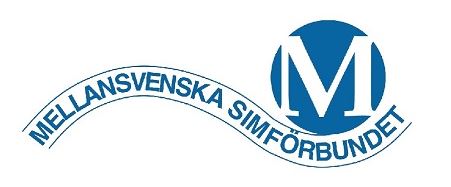 KlassFöddFrisimRyggsimBröstsimFjärilsimMedley10 år och yngre2008 och yngre50m50m50m25m100m11 år2007100m100m100m50m100m12 år2006100m
200m100m100m100m200m13 år2005100m
400m100m100100m200mKlassFöddFrisimMedley11 år och yngre
Pojkar
Flickor
Mixed2007 och yngre
4x50m
4x50m
4x50m
4x50m
4x50m4x50m12-13 år
Pojkar

Flickor

Mixed (Två flickor och två pojkar)
2006-2005
4x50m
4x100m
4x50m
4x100m
4x50m
4x100m
4x50m
4x100m
4x50m
4x100m
4x50m
4x100m 